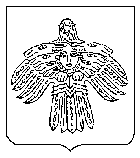 Об условиях приватизации муниципального имущества Руководствуясь Федеральным законом от 21.12.2001 № 178-ФЗ «О приватизации государственного и муниципального имущества», Положением об организации и проведении продажи государственного или муниципального имущества в электронной форме, утвержденным постановлением Правительства Российской Федерации от 27.08.2012 № 860, в соответствии с решением Совета МОГО «Ухта» от 21.12.2021                     № 99 «Об утверждении Прогнозного плана приватизации муниципального имущества МОГО «Ухта» на 2022 год и плановый период 2023 - 2024 годов», разделами 6, 9, 13 Положения о порядке и условиях приватизации муниципального имущества, находящегося в собственности МОГО «Ухта», утвержденного решением Совета МОГО «Ухта» от 19.05.2021 № 55, Положением о комиссии по приватизации муниципального имущества находящегося в собственности МОГО «Ухта», утвержденным постановлением администрации МОГО «Ухта» от 16.06.2021 № 1641, на основании Отчета об оценке № 192-1/128/07/22 рыночной стоимости объектов: баня, назначение: нежилое, количество этажей: 1, в том числе подземных 0, площадь                       41,6 кв. м, адрес объекта: Республика Коми, г.Ухта, п.Кэмдин, д.б/н, кадастровый номер 11:20:1301001:236, земельный участок, категория земель: земли населенных пунктов, вид разрешенного использования: для обслуживания бани, площадь 155 кв. м, адрес (местонахождение) объекта: Местоположение установлено относительно ориентира, расположенного за пределами участка. Почтовый адрес ориентира: Республика Коми, г.Ухта, пст.Кэмдин, кадастровый номер 11:20:1301001:404 составленный ООО «ОК «Корэл» (дата составления отчета 08.07.2022), решения комиссии по приватизации муниципального имущества от 15.07.2022 (протокол № 1), администрация постановляет:1. Осуществить приватизацию муниципального имущества: баня, назначение: нежилое, этаж № 1, в том числе подземных 0, площадь 41,6 кв. м, адрес объекта: Республика Коми, г.Ухта, п.Кэмдин, д.б/н, кадастровый номер 11:20:1301001:236.Характеристики имущества:- нежилое, этаж № 1, в том числе подземных 0, площадь 41,6 кв. м;- год постройки - 1971;- способ приватизации - продажа муниципального имущества на аукционе в электронной форме.22. Установить:- начальная цена продажи имущества - 9 731,00 (девять тысяч семьсот тридцать один) рубль 00 копеек с учетом НДС;- задаток для участия в аукционе в размере 20% от начальной цены 1 946,20 (одна тысяча девятьсот сорок шесть) рублей 20 копеек;- шаг аукциона - в размере 5% от начальной цены - 486,55 (четыреста восемьдесят шесть) рублей 55 копеек;- цену продажи земельного участка, категория земель: земли населенных пунктов, разрешенное использование: для обслуживания бани, площадь 155 +/- 4 кв.м., адрес (местонахождение) объекта: Местоположение установлено относительно ориентира, расположенного за пределами участка. Почтовый адрес ориентира: Республика Коми, г.Ухта, пст.Кэмдин, кадастровый номер 11:20:1301001:404, принять равной                                        15 190,00 (пятнадцать тысяч сто девяносто) рублей без учета НДС;- форма подачи предложения о цене имущества - открытая;- ограничения (обременения) имущества отсутствуют;- срок оплаты цены объекта недвижимости, установившейся в ходе торгов -                      10 (десять) календарных дней со дня заключения договора купли-продажи;- форма оплаты всей суммы - единовременно;- место проведения продажи: электронная площадка - универсальная торговая платформа ЗАО «Сбербанк-АСТ», размещенная на сайте http://utp.sberbank-ast.ru в сети Интернет (торговая секция «Приватизация, аренда и продажа прав»);- срок приема заявок на приобретение муниципального имущества - не менее                     25 (двадцать пять) календарных дней с даты и времени, указанных в информационном сообщении о проведении продажи муниципального имущества.3. Комитету по управлению муниципальным имуществом администрации МОГО «Ухта»:- выступить продавцом объекта недвижимости, указанного в пункте 1 настоящего постановления;- осуществить организацию мероприятий, связанных с исполнением пункта 1 настоящего постановления;- в течение 5 рабочих дней со дня подведения итогов аукциона с победителем заключить договор купли-продажи муниципального имущества;- осуществить юридические действия, связанные с государственной регистрацией сделки.4. Настоящее постановление вступает в силу со дня его принятия и подлежит официальному опубликованию.5. Контроль за исполнением настоящего постановления возложить на заместителя руководителя администрации МОГО «Ухта» - начальника Управления экономического развития администрации МОГО «Ухта».Глава МОГО «Ухта» - руководитель администрации МОГО «Ухта»                                                                  М.Н. ОсмановАДМИНИСТРАЦИЯМУНИЦИПАЛЬНОГО ОБРАЗОВАНИЯГОРОДСКОГО ОКРУГА«УХТА»АДМИНИСТРАЦИЯМУНИЦИПАЛЬНОГО ОБРАЗОВАНИЯГОРОДСКОГО ОКРУГА«УХТА»«УХТА»КАР  КЫТШЛÖНМУНИЦИПАЛЬНÖЙ  ЮКÖНСААДМИНИСТРАЦИЯ«УХТА»КАР  КЫТШЛÖНМУНИЦИПАЛЬНÖЙ  ЮКÖНСААДМИНИСТРАЦИЯ«УХТА»КАР  КЫТШЛÖНМУНИЦИПАЛЬНÖЙ  ЮКÖНСААДМИНИСТРАЦИЯ«УХТА»КАР  КЫТШЛÖНМУНИЦИПАЛЬНÖЙ  ЮКÖНСААДМИНИСТРАЦИЯПОСТАНОВЛЕНИЕШУÖМПОСТАНОВЛЕНИЕШУÖМПОСТАНОВЛЕНИЕШУÖМПОСТАНОВЛЕНИЕШУÖМПОСТАНОВЛЕНИЕШУÖМПОСТАНОВЛЕНИЕШУÖМПОСТАНОВЛЕНИЕШУÖМ27 июля 2022 г.№1590г.Ухта,  Республика Коми  